.INTRO: 24 COUNTSSEC1: KICK FWD R-L-R-L, CROSS ,SIDE ,BEHIND ,SIDE, CROSSSEC2: HIP BUMPS, BEHIND ,1/4 TURN R STEP FWD R-L,FWD MAMBO, BACK MAMBO** Restart here on Wall 7 (facing 6:00)SEC3: SIDE CHASSE, FWD ROCK ,½ TURN L FWD STEP ,1/4 TURN R SHUFFLE,1/4 TURN L SHUFFLESEC4: DIAGONAL HITCH R-LR-L ,1/2 TURN R TRIPLE STEP ,SIDE, ROCK CROSS**Restart: On Wall 6 (facing 3:00), dance until count 16 and Restart the dance facing 6:00Happy & enjoy dance!!Contact: Penny Tan: pennytanml@hotmail.comLast Update - 10th Aug. 2018You Are Smart I Am Pretty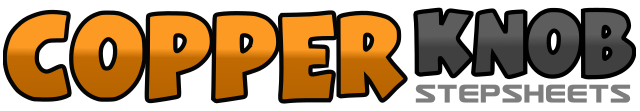 .......Count:32Wall:4Level:High Beginner.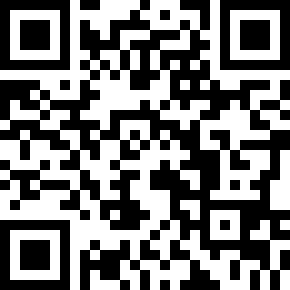 Choreographer:Penny Tan (MY) - August 2018Penny Tan (MY) - August 2018Penny Tan (MY) - August 2018Penny Tan (MY) - August 2018Penny Tan (MY) - August 2018.Music:Ni Xiao Sa Wo Piao Liang (你潇洒我漂亮) - Han Bao Yi (韓寶儀)Ni Xiao Sa Wo Piao Liang (你潇洒我漂亮) - Han Bao Yi (韓寶儀)Ni Xiao Sa Wo Piao Liang (你潇洒我漂亮) - Han Bao Yi (韓寶儀)Ni Xiao Sa Wo Piao Liang (你潇洒我漂亮) - Han Bao Yi (韓寶儀)Ni Xiao Sa Wo Piao Liang (你潇洒我漂亮) - Han Bao Yi (韓寶儀)........1&2&Kick RF fwd , step RF beside LF, kick Lf fwd , step LF beside RF3&4&Kick RF fwd , step RF beside LF, kick Lf fwd , step LF beside RF5&6&Cross RF over LF , recover LF on L , rock RF to R side , recover LF on L7&8Step RF behind LF , step LF to L , cross RF over LF1-2Touch LF on L side with hip bumps3&4Step LF behind RF, ¼ turn R  step RF fwd , step LF fwd5&6Rock RF fwd, recover LF on L,step RF beside LF7&8Rock LF back , recover RF on R , step LF beside RF1&2Step RF to R side , step LF beside RF, step RF to R side3&4Rock LF fwd , recover RF on R , ½ turn L step LF fwd5&6¼ turn R  shuffle fwd RLR7&8¼ turn L shuffle fwd LRL1&2&Diagonal hitch RF to L , step Rf beside LF , diagonal hitch LF to R , step LF beside RF3&4&Diagonal hitch RF to L , step Rf beside LF , diagonal hitch LF to R , step LF beside RF5&6¼ turn R step RF to R,  step LF behind RF ,1/4 turn R step RF fwd7&8Rock LF to L , recover RF on R , cross LF over RF